						 Davyhulme Park Golf Club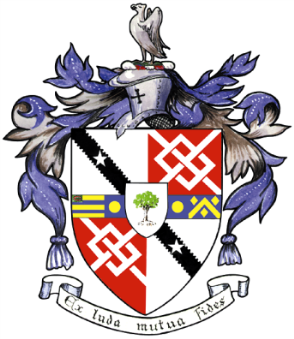 Gleneagles RoadDavyhulmeMANCHESTERM41 8SATel. 0161 748 2260www.davyhulmeparkgolfclub.co.ukSENIOR MENS OPEN - THURSDAY 16th July 2020Four Man Team AM-AM Stableford CompetitionRESULTCongratulations to winners of Pro shop vouchers to the value statedWinners – with 89 points - £90.00 each	T Dagnall, K Hulme, D Southern & G Unsworth of Withington GC2nd Prize – with 86 points cpo - £60.00 each	K Davison, S Hamer, M Cominskey & A Wimbledon of North M/C GC3rd Prize – with 86 points cpo - £30.00 eachC Vines, R Mason, J Hacking & J Crowther of Clitheroe GC	Other good score:86 points cpo – S Bourne, P Pearson, W Potter & D Affleck of Harwood GC2’s – 15 winners 	well doneThank you for your support and hope to see you again at:2020 Opens – 27th August & 30th November&2021 Opens – 3rd June, 15th July, 26th August & 29th NovemberThank you for entering, Mike Goman, Seniors SecretaryTel: 07590 778773   email: gomanmj@gmail.com